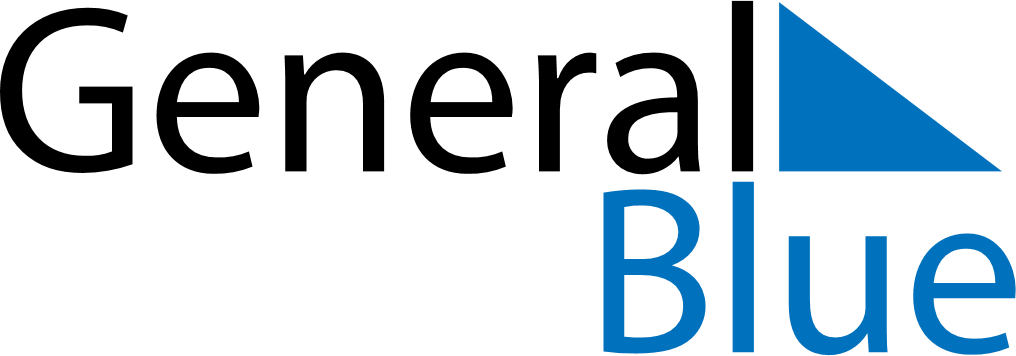 June 2019June 2019June 2019BahamasBahamasSundayMondayTuesdayWednesdayThursdayFridaySaturday12345678Randol Fawkes Labour Day9101112131415PentecostWhit Monday161718192021222324252627282930